Lesson planSyllabus.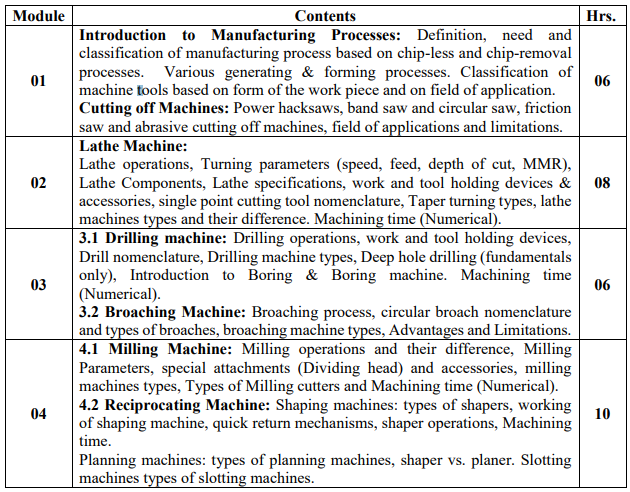 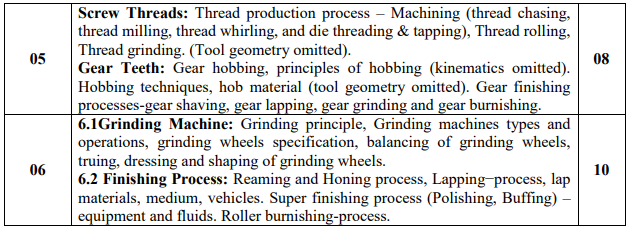 CO Statements.Learner will be able to...1. Describe types of machine tools, their classification, specifications and constructional features2. Illustrate machine tools capabilities, limitations of machining operations to generate cylindrical, circular and planar components3. Demonstrate different kinds of cutting tools with their significance of work-piece interface.4. Describe features and applications of screw thread processes.5. Describe features and applications of gear manufacturing processes.6. Demonstrate finishing processes like grinding, reaming, honing, lapping and burnishing.3. CO-PO-PSO Mapping.4. CO Assessment tools with target.5. Curriculum Gap/Content beyond syllabus (if any).---------------------6.  Lecture/Lab/Mini Project/Assignment Plan.Subject:Manufacturing Engineering IAcademic Year:2019-20Name of the Teacher:Mrs. Deepika Singh SingraurClassS. E. ProductionCredits04CO# / PO#PO1PO2PO3PO4PO5PO6PO7PO8PO9PO10PO11PO12PEC305.1332---------PEC305.2332---------PEC305.3332---------PEC305.4332---------PEC305.5332---------PEC305.6332CO# / PSO#PSO1PSO2PEC305.1--PEC305.2--PEC305.3--PEC305.4--PEC305.5--PEC305.6--Co Statement #Target for Assessment ToolsTarget for Assessment ToolsTarget for Assessment ToolsCo Statement #Unit TestEnd Semester ExamCourse Exit SurveyPEC305.150%50%60%PEC305.250%50%60%PEC305.350%50%60%PEC305.450%50%60%PEC305.550%50%60%PEC305.650%50%60%Topics CoveredTopics PlannedModuleHoursWeek1(1.07.19 - 7.07.19)Introduction to Manufacturing Processes: Definition, need and classification of manufacturing process Chip-less and chip-removal processes. 1.1 Introduction to Manufacturing Processes: Definition, need and classification of manufacturing process Chip-less and chip-removal processes. 12Week 2(8.07.19 - 14.07.19)Various generating & forming processes. Various generating & forming processes. Classification of machine tools based on form of the work piece and on field of application. 12Week 3(15.07.19 - 21.07.19)Nomenclature of single point and multi point cutting tool, tool signatureClassification of machine tools based on form of the work piece and on field of application. 12Week 4(22.07.19 - 28.07.19)Cutting tool material, factors selected for selection of cutting tool, cutting fluids and selection2.1 Cutting off Machines: Power hacksaws, band saw and circular saw, friction saw and abrasive cutting off machines, field of applications and limitations.12Week 5(29.07.19 – 04.08.19)2.1 Cutting off Machines: Power hacksaws, band saw and circular saw, friction saw and abrasive cutting off machines, field of applications and limitations.3.1 Drilling machine: Drilling operations, work and tool holding devices32Week 6(05.08.19 - 11.08.19)3.1 Drilling machine: Drilling operations, work and tool holding devicesDrill nomenclature, Drilling machine types32Week 7(12.08.19 - 18.08.19)Unit Test 1 SE, TE.Week 8(19.08.19 - 25.08.19)Deep hole drilling (fundamentals only), Introduction to Boring & Boring machine. Machining time (Numerical). 32Week 9(26.08.19 - 01.09.19)3.2 Broaching Machine: Broaching process, circular broach nomenclature and types of broaches32Week 10(09.09.19 - 15.09.19)Broaching machine types, Advantages and Limitations. 31Week 11(16.09.19 - 22.09.19)6.1Grinding Machine: Grinding principle, Grinding machines types and operations62Week 12(23.09.19 - 29.09.19)Grinding wheels specification, balancing of grinding wheels, truing, dressing and shaping of grinding wheels. 62Week 13(30.09.19 - 06.10.19)6.2 Finishing Process: Reaming and Honing process, Lapping−process, lap materials, medium, vehicles. 62Week 14(07.10.19 - 13.10.19)Super finishing process (Polishing, Buffing) – equipment and fluids. Roller burnishing-process. 62Week 15(14.10.19 - 20.10.19)Unit Test 2 SE, TE.Week 16Term End 